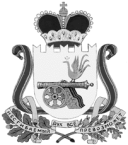 АДМИНИСТРАЦИЯВЯЗЬМА - БРЯНСКОГО СЕЛЬСКОГО ПОСЕЛЕНИЯВЯЗЕМСКОГО РАЙОНА СМОЛЕНСКОЙ ОБЛАСТИР А С П О Р Я Ж Е Н И Еот 28.04.2018                                                                                                      № 47-р	В соответствии со статьями 20, 21 Положения о бюджетном процессе в Вязьма - Брянском сельском поселении Вяземского района Смоленской области,	1. Утвердить отчет об исполнении бюджета Вязьма - Брянского сельского поселения Вяземского района Смоленской области за I квартал 2018 года по фактическим доходам в сумме 5 167 636,83 рублей.	2. Утвердить отчет об исполнении бюджета Вязьма - Брянского сельского поселения Вяземского района Смоленской области за I квартал 2018 года по расходам в сумме 2715348,84 рубля.3. Превышение доходов над расходами бюджета Вязьма - Брянского сельского поселения Вяземского района Смоленской области в сумме 2 452 287,99 рублей, что составляет 13,45% от утвержденного годового объема доходов бюджета поселения без учета утвержденного объема безвозмездных поступлений.4. Направить отчет об исполнении бюджета Вязьма - Брянского сельского поселения Вяземского района Смоленской области за I квартал 2018 года с пояснительной запиской в Совет депутатов Вязьма - Брянского сельского поселения Вяземского района Смоленской области и контрольно-ревизионную комиссию муниципального образования «Вяземский район» Смоленской области.5. Опубликовать настоящее распоряжение в газете «Вяземский вестник» и разместить на официальном сайте Администрации Вязьма - Брянского сельского поселения Вяземского района Смоленской области в информационно-телекоммуникационной сети «Интернет» (http://вязьма-брянская.рф/).Глава муниципального образованияВязьма - Брянского  сельского поселенияВяземского района Смоленской области                                       В.П. ШайтороваОтчет об исполнении бюджета Вязьма - Брянского сельского поселения Вяземского района Смоленской области за I квартал 2018 годадоходы бюджета по кодам классификации доходов бюджета Вязьма - Брянского сельского поселенияВяземского района Смоленской областиза 1 квартал 2018 года                                                                                                        ( рублей)Об утверждении отчёта об исполнении бюджета Вязьма - Брянского сельского поселения Вяземского района Смоленской области за I квартал 2018 годаУТВЕРЖДЕНраспоряжением Администрации Вязьма - Брянского сельского поселения Вяземского района Смоленской областиот 28.04.2018 № 47-рКБКНаименование групп, подгрупп, статей доходовСумма1231 01 02000 01 0000 110НАЛОГ НА ДОХОДЫ ФИЗИЧЕСКИХ ЛИЦ1601052,311 01 02010 01 1000 110Налог на доходы физических лиц с доходов, источником которых является налоговый агент, за исключением доходов, в отношении которых исчисление и уплата налога осуществляется в соответствии со статьями 227, 227.1 и 228 НК РФ1584002,521 01 02030 01 1000 110Налог на доходы физических лиц с доходов, полученных  физическими лицами в соответствии со статьей 228 НК 17 049,791 03 00000 00 0000 000НАЛОГИ НА ТОВАРЫ (РАБОТЫ, УСЛУГИ), РЕАЛИЗУЕМЫЕ НА ТЕРРИТОРИИ РОССИЙСКОЙ ФЕДЕРАЦИИ110346,641 03 02230 01 0000 110Доходы от уплаты акцизов на дизельное топливо, подлежащие распределению между бюджетами субъектов Российской Федерации и местными бюджетами с учетом установленных дифференцированных нормативов отчислений в местные бюджеты45461,031 03 02240 01 0000 110Доходы от уплаты акцизов на моторные масла для дизельных и (или) карбюраторных (инжекторных) двигателей, подлежащие распределению между бюджетами субъектов Российской Федерации и местными бюджетами с учетом установленных дифференцированных нормативов отчислений в местные бюджеты306,461 03 02250 01 0000 110Доходы от уплаты акцизов на автомобильный бензин, подлежащие распределению между бюджетами субъектов Российской Федерации и местными бюджетами с учетом установленных дифференцированных нормативов отчислений в местные бюджеты74052,031 03 02260 01 0000 110Доходы от уплаты акцизов на прямогонный бензин, подлежащие распределению между бюджетами субъектов Российской Федерации и местными бюджетами с учетом установленных дифференцированных нормативов отчислений в местные бюджеты-9472,881 06 00000 00 0000 000НАЛОГИ НА ИМУЩЕСТВО45833,321 06 01030 10 1000 110Налог на имущество физических лиц, взимаемый по ставкам, применяемым к объектам налогообложения, расположенным в границах сельских поселений28290,181 06 06000 00 0000 110Земельный налог - всего17543,141 06 06033 10 1000 110земельный налог с организаций, обладающих земельным участком, расположенным в границах сельских поселений  9911,001 06 06043 10 1000 110земельный налог с физических лиц, обладающих земельным участком, расположенным в границах сельских поселений7632,14Налоговые и неналоговые доходы2438374,241 08 00000 00 0000 000ГОСУДАРСТВЕННАЯ ПОШЛИНА0,001 08 04020 01 1000 110Государственная пошлина за совершение нотариальных действий должностными лицами органов местного самоуправления, уполномоченными в соответствии с законодательными актами Российской Федерации на совершение нотариальных действий0,001 16 00000 00 0000 000Штрафы, санкции, возмещение ущерба47000,001 16 33050 10 0000 140Денежные взыскания (штрафы) за нарушение законодательства РФ о контрактной системе в сфере закупок товаров, работ, услуг для обеспечения государственных и муниципальных нужд для нужд сельских поселений45000,001 16 90050 10 0000 140Прочие поступления от денежных взысканий               (штрафов) и иных сумм в возмещение ущерба, зачисляемые в бюджеты сельских поселений2000,001 11 00000 00 0000 000ДОХОДЫ ОТ ИСПОЛЬЗОВАНИЯ ИМУЩЕСТВА, НАХОДЯЩЕГОСЯ В ГОСУДАРСТВЕННОЙ И МУНИЦИПАЛЬНОЙ СОБСТВЕННОСТИ2393374,241 11 05075 10 0000 120доходы от сдачи в аренду имущества, составляющего казну сельских поселений (за исключением земельных участков)2291632,181 11 09045 10 0000 120Прочие поступления от использования имущества, находящегося в собственности сельских поселений (за исключением имущества муниципальных бюджетных и автономных учреждений, а также имущества муниципальных унитарных предприятий, в том числе казенных)101742,062 00 00000 00 0000 000БЕЗВОЗМЕЗДНЫЕ ПОСТУПЛЕНИЯ1 017100,002 02 00000 00 0000 000БЕЗВОЗМЕЗДНЫЕ ПОСТУПЛЕНИЯ ОТ ДРУГИХ БЮДЖЕТОВ БЮДЖЕТНОЙ СИСТЕМЫ РОССИЙСКОЙ ФЕДЕРАЦИИ997100,002 02 10000 00 0000 151Дотации бюджетам бюджетной системы Российской Федерации            929700,002 02 15001 00 0000 151Дотации на выравнивание бюджетной обеспеченности929700,002 02 15001 10 0000 151Дотации бюджетам сельских поселений на выравнивание бюджетной обеспеченности929700,002 02 15002 00 0000 151Дотации бюджетам на поддержку мер по обеспечению сбалансированности бюджетов0,02 02 15002 10 0000 151Дотации бюджетам сельских поселений на поддержку мер по обеспечению сбалансированности бюджетов0,02 02 30000 00 0000 151Субвенции бюджетам бюджетной системы Российской Федерации67400,002 02 35118 00 0000 151Субвенции бюджетам на осуществление первичного воинского учета на территориях, где отсутствуют военные комиссариаты67400,002 02 35118 10 0000 151Субвенции бюджетам сельских поселений на осуществление первичного воинского учета на территориях, где отсутствуют военные комиссариаты67400,002 07 00000 00 0000 000Прочие безвозмездные поступления20000,002 07 05030 10 0000 180Прочие безвозмездные поступления в бюджеты сельских поселений20000,00Всего доходов5167636,83Источники финансирования дефицита бюджета по кодам классификации источников финансирования   дефицита бюджета Вязьма-Брянского сельского поселения Вяземского района Смоленской области  за I квартал 2018 года( рублей)Источники финансирования дефицита бюджета по кодам классификации источников финансирования   дефицита бюджета Вязьма-Брянского сельского поселения Вяземского района Смоленской области  за I квартал 2018 года( рублей)Источники финансирования дефицита бюджета по кодам классификации источников финансирования   дефицита бюджета Вязьма-Брянского сельского поселения Вяземского района Смоленской области  за I квартал 2018 года( рублей)